CRITERES D’ATTRIBUTION DES BOURSES  2021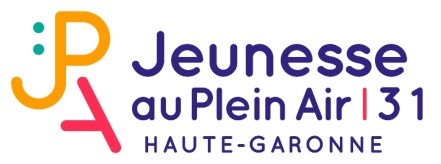 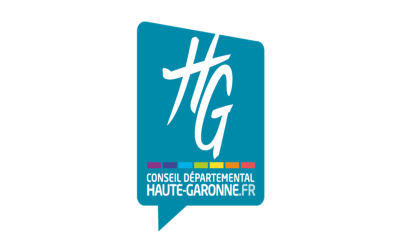 D’AIDE AU DEPART  (Action Vacances)PARTENARIAT CD31 - JPA 31 (Conseil départemental 31)L'enfant part avec une association adhérente à La JPA 31L’enfant doit avoir entre 3 et 17 ans, être domicilié et scolarisé en Haute Garonne (joindre un certificat de scolarité)Le séjour d’accueil est déclaré, il dure au moins quatre nuits et cinq jours (exceptionnellement, quatre journées et 3 nuitées selon les contraintes liées à la crise sanitaire)Le montant de l’aide ne pourra dépasser 18 joursLes familles participeront au financement du séjour à hauteur minimale de 4 euros par jourLe montant maximal du coût du séjour ne pourra dépasser 95€ /jour en hiveret 75€ /jour pendant les autres vacances (printemps, été, automne)Pour les bourses Conseil Départemental « Action Vacances » l’aide est de 25.80 € par jour pour un QF maximum de 800 €/mois.Calcul du QF (avec la feuille d’impôt) pour attribution bourses CD31/JPA 31 (différent du QF de la CAF).Revenu brut (Revenu fiscal de référence) / 12  / par le nombre de partsGuide des sigles pour remplir "orienté par" dans le tableau récapitulatif :Maison de solidarité         MDSCAF                           	       CAFCCAS                         	      CCASClub de prévention      	 	     CDPEnseignant, Ecole         		     ENAutre (famille, copains, …) 		AUAssociations organisatrices de séjours vacances adhérentes à La JPA 31Les associations doivent faire parvenir à La JPA 31 en fin de séjour, une facture mentionnant le nom du participant, la durée du séjour et le coût.Comité Départemental La Jeunesse Au Plein Air 31 4 cheminement Jean-François LESUEUR  31100 ToulouseTél. : 05 67 22 83 34  Messagerie : jpa31@jpa.asso.frSIRET : 311 284 483 00030 -  APE 9499Zhttp://www.jpa.asso.fr/AROEVEN  6 rue de Plaisance31000 TOULOUSE Tel : 05 61 53 54 12aroeven.toulouse@aroeven.frLigue de l’Enseignement43 chemin de Garonne-CS 1244131200 TOULOUSETél. : 05 62 27 91 1306 32 65 15 75contact@vpt31.net ; www.handiligue.frEEDF   3 place de Tel Aviv31100  TOULOUSE Tel : 05 61 13 19 29midi-pyrenees@eedf.asso.frFRANCAS 25 rue Claude Perrault 31500 TOULOUSE Tel : 05 62 47 91 50francas31@francasmp.comFédération EVASION  108 route d’Espagne31100 TOULOUSE  Tel : 05 61 25 56 06fedevasion@wanadoo.fr              LECGS              7 rue Paul Mesplé             31100 TOULOUSE              Tél. : 05 62 87 43 43             contact@lecgs.org              Fédération des Foyers ruraux              7 rue du Pré Tolosan             31320 Auzeville Tolosanne             05 61 73 48 48             ffr@mouvement-rural.orgLéo Lagrange4 bis rue Paul Mesplé 31100 TOULOUSE              Tel : 05 34 60 87 00              accueil.ffl@leolagrange.org